Администрация муниципального образования Тихорецкий районПАМЯТКАКак работает программа «НАКОПИТЕЛЬНАЯ ИПОТЕКА» 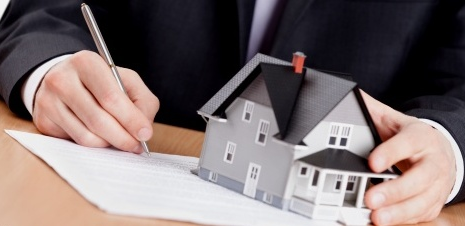 2020 годПретенденты на получение социальной выплаты:Граждане РФ, проживающие на территории Краснодарского края, открывающие вклады (счета) в кредитной организации с целью накопления денежных средств для улучшения жилищных условий, не имеющие в собственности на момент подачи заявления жилого помещения, либо имеющие не более одного жилого помещения на территории Краснодарского края.Программа реализуется в 2 этапа:I этап – накопление денежных средствГражданин: открывает вклад на срок до 1795 дней и счет                             для получения социальных выплат в Банке, заключившем Соглашение с министерством ТЭК и ЖКХ Краснодарского края (АО «Россельхозбанк» и ПАО КБ «Центр-инвест»). Условия вклада:вклад – пополняемый; срок - до 1795 дней;процентная ставка - устанавливается Банком; частичное снятие средств - не предусмотрено; расторжение – возможно по истечении                      1 года со дня открытия вклада при условии использования средств на улучшение жилищных условий.Условия счета:срок действия договора банковского счета – превышает на 6 месяцев срок договора вклада;приходные операции пор счету не производятся, за исключением операций по зачислению социальных выплат;частичное снятие средств не предусмотрено;наличие условия о заранее данном акцепте распорядителем счета на списание средств социальной выплаты со счета в краевой бюджет в случае нарушения условий накопления; подает заявление на получение социальной выплаты в срок не позднее 60 дней со дня заключения договора вклада, в ГКУ КК «Кубанский центр государственной поддержки населения и развития финансового рынка» (далее – Учреждение) по адресу: г. Краснодар,                                    ул. Аэродромная, 33, кабинет № 316 Документы, предоставляемые в Учреждение:оригинал и копия паспорта;оригинал и копия свидетельства о регистрации по месту пребывания на территории Краснодарского края (или решение суда в случае отсутствия регистрации);сведения из Единого государственного реестра недвижимости о правах отдельного лица на имевшиеся (имеющиеся) у него объекты недвижимости на территории Краснодарского края; заключает с Учреждением договор о предоставлении социальной выплаты;ежемесячно вносит средства на вклад                        от 3 000 рублей и более;получает на свой счет социальную выплату в размере 30% от внесенных на вклад средств, но не более 3 тыс. рублей в месяц.II этап – приобретение жилого помещенияПриобретение (строительство) Участником мероприятия жилого помещения возможно как по окончании срока вклада, так и досрочно, но не ранее чем по истечении 1 года со дня открытия вклада.В течение 6 месяцев после окончания срока вклада либо досрочного закрытия вклада, Участник мероприятия должен подтвердить факт целевого использования средств социальной выплаты, предоставив в Банк (для осуществления перечисления средств социальной выплаты по сделке) соответствующие документы на приобретение жилого помещения на территории Краснодарского края. Приобретение жилого помещения возможно с использованием собственных средств, средств социальной выплаты, материнского капитала (при наличии), ипотечного кредита (при необходимости). Условия кредитования:максимальный срок кредитования определяется Банком, позволяя участнику программы подобрать комфортный размер ежемесячного платежа по кредиту;процентная ставка – на условиях Банка, установленная на момент заключения кредитного договора;возможность использования в качестве первоначального взноса средств материнского капитала.Целевое использование социальных выплат:приобретение готового жилого помещения;приобретение жилого помещения на этапе строительства (в соответствии с                                 № 214-ФЗ);строительство индивидуального жилого дома; приобретаемое жилое помещение должно быть расположено на территории Краснодарского края. ПРЕИМУЩЕСТВА ПРОГРАММЫнакопление первоначального взноса с одновременным получением бюджетной поддержки;размер социальной выплаты – 30% от суммы ежемесячных взносов на вклад;использование социальной выплаты возможно без привлечения кредита;отсутствуют ограничения по виду и площади приобретаемого (строящегося) жилого помещения;срок кредитования не зависит от срока накопления (любой удобный для заемщика срок в рамках условий Банка);использование социальной выплаты возможно на любом этапе накопления (но, не ранее чем по истечении 1 года со дня открытия вклада).ГДЕ ПОЛУЧИТЬ ИНФОРМАЦИЮ ПО УЧАСТИЮ В ПРОГРАММЕ?В ГКУ КК «Кубанский центр государственной поддержки населения и развития финансового рынка», по адресу: г. Краснодар,         ул. Аэродромная, 33, по телефонам:                                              8 (861) 251-79-90, 255-41-05, 251-78-17, на сайте министерства ТЭК и ЖКХ Краснодарского края:                               www.gkh-kuban.ru, а также на сайте Учреждения: www.kubcenter.ru, а также в управлении жилищных отношений администрации муниципального образования Тихорецкий район по адресу:                            г. Тихорецк, ул. Октябрьская, 38, кабинет 107, телефон 7-34-10, 8-989-298-96-61, часы приема: ПН, ВТ, ЧТ с 09.00 до 18.00 (Гончарова Наталья Семеновна), на официальном сайте администрации:http://admin-tih.ru (Администрация/управления и отделы/управление жилищных отношений/государственные программы/ программа «Накопительная ипотека».